В детском саду есть огород, там морковка,лук растёт…Ребята 8 группы посетители теплицу.  Мы посмотрели, как растут овощи, узнавали их по внешнему виду, и обсудили, как за ними нужно ухаживать.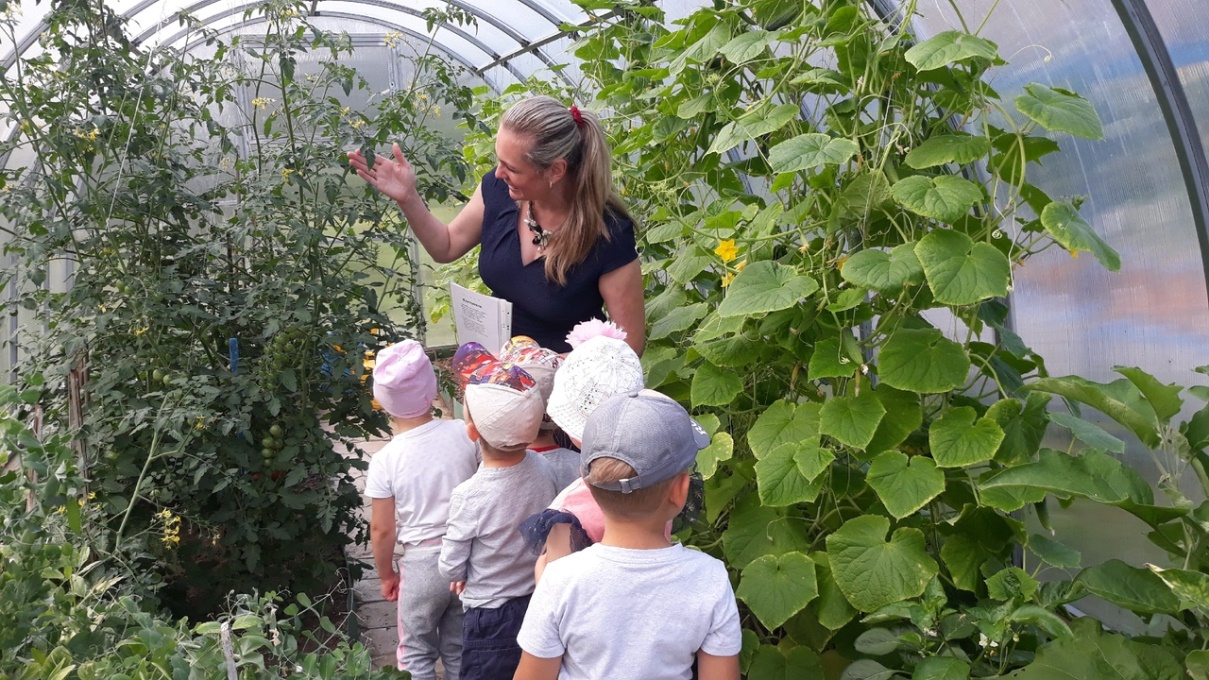 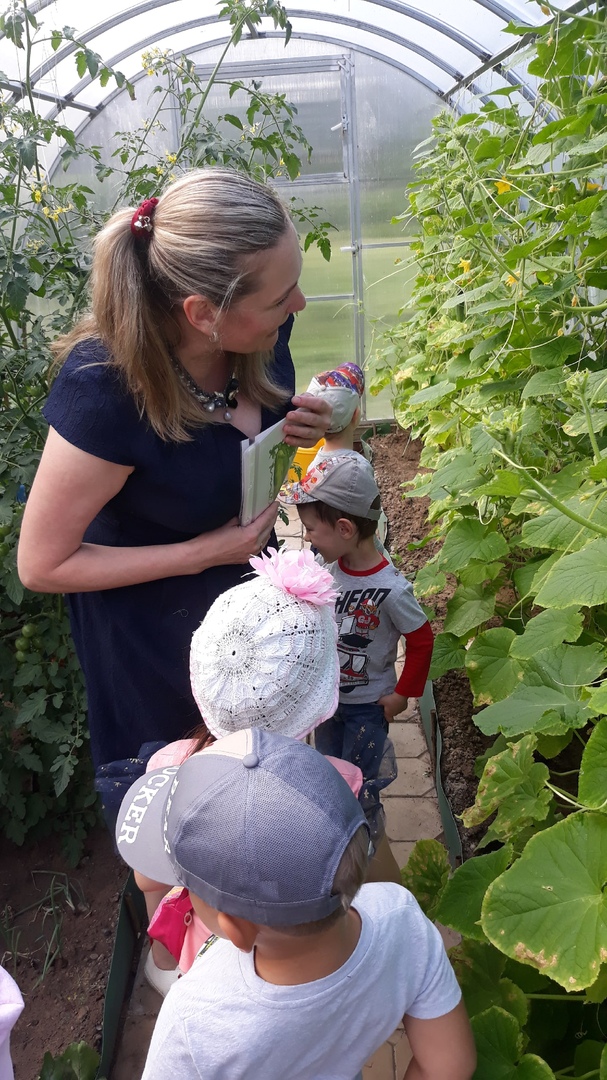 